Оказание социальной помощи женщинам с детьми, пострадавшим от семейного насилияЕдиная региональная база кризисных центров/учрежденийВсе услуги бесплатны, представляются конфиденциально. Получить помощь Вы можете независимо от Вашего места проживания в Ленинградской области.В Ленинградской области деятельность по оказанию помощи женщинам, пострадавшим от насилия, осуществляет Благотворительная организация «Путь к свободе» (Ленинградская область, г. Волхов, ул. Графтио, д.5/2, тел. +79818616299)КУДА ПОЗВОНИТЬ БЕСПЛАТНО, АНОНИМНО: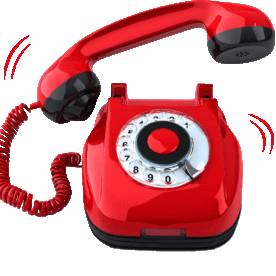 Всероссийский бесплатный телефон доверия для женщин, подвергшихся домашнему насилию: 8-800-7000-600 (с 7.00-21.00 по московскому времени).Для получения консультации психолога 8800 2000 122 (круглосуточно).Я подверглась насилию в семье, уйти из  дома не готова, но  нуждаюсь в получении помощиТелефоны:ЛОГБУ «Волховский КЦСОН» - (813-63) 75181ЛОГБУ «Тихвинский КЦСОН» - (81367) 71940Я подверглась насилию в семье, ушла из дома (готова уйти),  нуждаюсь в обеспечении проживания (в настоящий момент)Мобильные телефоны:+7 963 319 65 50+7 931 396 46 31Наименование организацииМестоположение Контакты Предоставляемые услугиЛОГБУ «Волховский комплексный центр социального обслуживания населения «Береника» (организация включена в реестр поставщиков социальных услуг в Ленинградской области)Ленинградская область,
г. Волхов,
пр. Державина, д.65а8 (81363) 77-303;
8 (81363) 73-509;
75181berenika2018@mail.ruПредоставление социальных услуг в стационарной форме социального обслуживания при временном проживании.Здесь Вам предоставят временное проживание, питание, консультации психолога, педагога.ЛОГБУ «Тихвинский комплексный центр социального обслуживания населения» (организация включена в реестр поставщиков социальных услуг в Ленинградской области)Ленинградская область,
г. Тихвин, 6 м-н, д. 118  (81367) 51794,tcsontixvin@yandex.ruЗдесь Вам предоставят временное проживание, питание, консультации психолога, педагога.Также оказывается правовая, психологическая, социальная помощь несовершеннолетним и юным матерям, беременным, оказавшимся в трудной жизненной ситуации.